Biologia 7Drodzy uczniowie!Nie piszecie dziś nowego tematu, ponieważ kończymy temat, dotyczący pokarmu. Pod notatką z ostatniej lekcji piszemy dalej.Przepisz i przerysuj do zeszytu:    CUKRY ( WĘGLOWODANY)Cukry dzielimy na :proste:  glukoza,złożone:  skrobia, glikogen, celulozaCukry złożone składają się  z setek cząsteczek cukru prostego czyli glukozy. Mają one postać łańcuchów o różnych kształtach.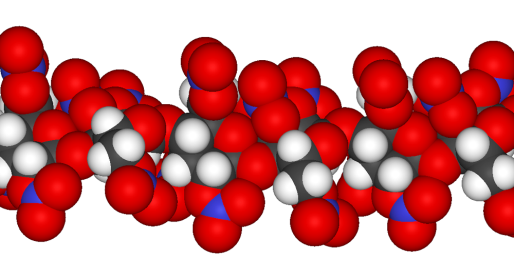 Rola  cukrów w organizmie:źródło energii,celuloza jest niezbędna do prawidłowego funkcjonowania przewodu pokarmowego.TŁUSZCZEDzielą się na :roślinne zwierzęceTłuszcze są zbudowane z  glicerolu lub innych związków o podobnej budowie oraz z kwasów tłuszczowych.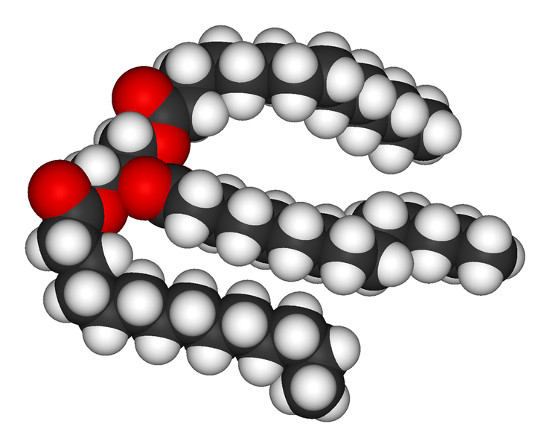 Rola tłuszczy:dostarczają energięskładnik błon komórkowychwchodzą w skład komórek tkanki tłuszczowejOdbierajcie proszę ćwiczeniówki ze szkoły bo w poniedziałek będzie praca zadana z zeszytu ćwiczeń!